Группа 1ИСиП-22Дисциплина: Численные методыДата: 02.03.24Тема: «Метод Гаусса. Метод итераций решения СЛАУ»Цель: обучение студентов основам линейной алгебры и численных методов, а также дать им навыки для решения практических задач, связанных с линейной алгеброй и системами линейных уравнений.Оборудования: учебное пособие, конспект лекцииТип занятия: лекцияОсновная литература:Численные методы и программирование: Учебное пособие / В.Д. Колдаев; Под ред. Л.Г. Гагариной. - М.: ИД ФОРУМ: НИЦ Инфра-М, 2013. - 336 сГателюк, О. В. Численные методы : учеб. пособие для СПО / О. В. Гателюк, Ш. К. Исмаилов, Н. В. Манюкова. — М.: Издательство Юрайт, 2018. — 140 с. — (Серия: Профессиональное образование)             Основные вопросы:Какие основные этапы включает в себя метод Гаусса для решения систем линейных уравнений?Почему приведение матрицы к верхнетреугольному виду упрощает решение системы линейных уравнений?Какой численный метод используется для приближенного решения систем линейных уравнений, если размерность системы очень велика?Что такое итерационный процесс в контексте метода итераций решения СЛАУ?Какие примеры практического применения метода итераций вы можете привести?Выполненная работа должна содержать:Законспектировать лекциюПисьменно ответить на вопросыПонятие системы линейных уравнений.Определение 1. Системой линейных уравнений, содержащей  m уравнений и n неизвестных, называется система видагде  числа aij – называются коэффициентами системы, числа  bij – свободными членами.Определение 2. Система  уравнений называется совместной, если она имеет хотя бы одно решение, и несовместной, если она не имеет ни одного решения.Определение 3. Совместная система называется определенной, если она имеет единственное решение, и неопределенной, если она имеет более одного решения.В последенем случае каждое решение  системы называется частным решением системы. Совокупность всех частных решений называется общим решением.Решить систему – это значит выяснить, совместна она или несовместна. Если совместна, найти ее общее решение. Решение систем линейных уравнений. Метод Гаусса.Пусть дана система m линейных уравнений с n неизвестными:Матрица А = , составленная из коэффициентов при неизвестных хi (i = 1,2,…n), называется матрицей системы.Матрица  B = , составленная из коэффициентов при неизвестных и свободных членов, называется расширенной матрицей.Определение 4. Матрица А называется матрицей треугольного вида, если все ее элементы выше (ниже) главной диагонали равны нулю.Например,   А =     или   В =  - матрицы треугольного вида.Метод Гаусса удобно использовать при решении систем с большим количеством уравнений. Этот метод  заключается в последоваетльном исключении неизвестных. Систему линейных уравнений приводят к системе с треугольной матрицей с помощью эквивалентных преобразований. Затем  из полученной системы переменные находят с помощью последовательных подстановок.К эквивалентным преобразованиям относят следующие:умножение и деление коэффициентов и свободных членов на одно и тоже число, отличное от нуля.Сложение и вычитание уравнений.Перестановка уравнений.Исключение из системы уравнений, в которых все коэффициенты равны нулю.Пример 1Решить систему линейных уравнений методом Гаусса: Выпишем расширенную матрицу системы:Для упрощения вычислений поменяем первую и вторую строки местами:Умножим первую строку на –3 и сложим ее со второй строкой. Первую строку умножим на –4  и сложим с третьей сторокой, получим эквивалентную матрицу:Умножим вторую строку на –1:Умножим вторую строку на 5 и сложим с третьей строкой:Разделим третью строку на –11:Получили матрицу треугольного вида (все элементы ниже главной диагонали равны нулю). Выпишем систему уравнений треугольного вида:Ответ: х = -1, у = 3, z = 2ИТЕРАЦИОННЫЕ МЕТОДЫ РЕШЕНИЯ СИСТЕМ ЛИНЕЙНЫХ АЛГЕБРАИЧЕСКИХ УРАВНЕНИЙПОСТАНОВКА ЗАДАЧИРассматривается проблема решения систем линейных алгебраических уравнений(СЛАУ), записываемых в виде a11	a1n   x1  b1 	 			Ax  bили ⁝	⋱⁝  ⁝   ⁝  ,an1   ann   xn bn 	 			гдеA  (ai j )  Rnn – действительная матрица размеров (n  n), i, j– переменные, соот-ветствующие	номерам строк и столбцов (целые числа);b  (b1 ,...,bn )T Rn – вектор-столбец размеров(n  1) ,x  (x1,..., xn )T Rn – вектор-столбец неизвестных,Rn –  n -мерное евклидово пространство, верхний индекс "T "транспонирования.здесь и далее обозначает операциюТребуется найти решениеx   (x1,..., xn )T Rnсистемы, подстановка которогов систему приводит к верному равенствуЗ а м е ч а н и я.A x b .Из курса линейной алгебры известно, что решение задачи существует и единст-венно, если определитель (детерминант) матрицы A отличен от нуля, т.е. det A  A  0( A – невырожденная матрица, называемая также неособенной).Классификация численных методов решения СЛАУПри решении СЛАУ используются два класса численных методов:Прямые методы, позволяющие найти решение за определенное число операций. К прямым методам относятся: метод Гаусса и его модификации (в том числе метод про- гонки), метод LU – разложения и др. Изучаются в курсе линейной алгебры.Итерационные методы, основанные на использовании повторяющегося (цикли- ческого) процесса и позволяющие получить решение в результате последовательных приближений. Операции, входящие в повторяющийся процесс, составляют итерацию. К итерационным методам относятся: метод простых итераций, метод Зейделя и др.ИТЕРАЦИОННЫЕ МЕТОДЫА. МЕТОД ПРОСТЫХ ИТЕРАЦИЙАльтернативой прямым методам являются итерационные методы, основанные намногократном уточненииx (0)– приближенно заданного решения задачиA x  b . Верх-ним индексом в скобках здесь и далее по тексту обозначается номер итерации (совокуп-ности повторяющихся действий).Методика решения задачиШаг 1. Исходная задачаA x  bпреобразуется к равносильному виду:x   x  ,где  ij – квадратная матрица,   i  – вектор, i, j  1,..., n . Это преобразованиеможет быть выполнено различными путями, но для обеспечения сходимости итераций(см. процедуру 2) нужно добиться, чтобы Понятие нормы вводится ниже.)  1 (чтобы норма была меньше единицы.Шаг 2. Вектор принимается в качестве начального приближенияx (0)   и да-лее многократно выполняются действия по уточнению решения согласно рекуррентному соотношениюx (k 1)  x (k )  ,k  0,1,...или в развернутом видеx (k 1) 11 x (k )  x (k)  ...  x (k)   ,1	1	12   21n   n	1(k 1) 2 21x (k)  22x (k)  ...  2nx (k)  2 ,⁝(k 1)n n1x (k)  n2x (k)  ...   nnx (k)  n .Шаг 3. Итерации прерываются при выполнении условияx (k 1)  x (k )  ,где   0 – заданная точность, которую необходимо достигнуть при решении задачи.З а м е ч а н и я.Процесс называется параллельным итерированием, так как для вычисления(k  1)-го приближения всех неизвестных учитываются вычисленные ранее их ближения.k -е при-Начальное приближениеx (0) может выбираться произвольно, или из некоторыхсоображений, напримерx (0)  . При этом может использоваться априорная информа-ция о решении или просто «грубая» прикидка.Нормы матриц и векторовНаиболее употребительными являются следующие формулы для вычисления зна- чений норм матриц и векторов, образованных действительными компонентами.Нормы матрицы A	Нормы вектора xnA max aij   ; max1xi   ;j 1	iAn max aij    ;nx  2    xi	;i 1i 13)		;	3	3Скорость сходимостиРассмотрим последовательность  x (k) , сходящуюся кx . Предположим, что всеее элементы различны и ни один из них не совпадает сx . Наиболее эффективный спо-соб оценивания скорости сходимости состоит в сопоставлении расстояния междуx (k 1)и x с расстоянием междуx (k ) иx .Последовательность   x (k)симальное число, для которогоназывается сходящейся с порядкомp , еслиp – мак-0  limk x (k )  x  .Поскольку величинаp определяется предельными свойствамиx (k) , она назы-вается асимптотической скоростью сходимости.Если последовательность x (k) – сходящаяся с порядкомp , то числоc  limk x (k)  xназывается асимптотическим параметром ошибки.Еслиp  1 , c  1 , то сходимость линейная, еслиp  2квадратичная, еслиp  3кубичная и т.д. Еслиp  1илиp  1, c  0 , то сходимость сверхлинейная. Линейнаясходимость является синонимом сходимости со скоростью геометрической прогрессии. Сверхлинейная сходимость является более быстрой, чем определяемая любой геометри- ческой прогрессией.Теоремы о сходимостиТеорема (о достаточном условии сходимости метода простых итераций). Метод простых итераций, реализующийся в процессе последовательных приближений, сходит-ся к единственному решению исходной системыAx  bпри любом начальном прибли-женииx (0)со скоростью не медленнее геометрической прогрессии, если какая-либонорма матрицы  меньше единицы, т.е.З а м е ч а н и я.	 1 ( s  {1,2,3 } ).Сходящийся процесс обладает свойством самоисправляемости, т.е. отдельная ошибка в промежуточных вычислениях не отразится на окончательном результате, так как ошибочное приближение можно рассматривать как новое начальное.Условия сходимости выполняются, если в матрице A диагональные элементы преобладают, т.е.aii ai1 ... ai,i 1ai,i 1 ... ain ,i  1,..., n ,и хотя бы для одного i неравенство строгое. Иначе, модули диагональных коэффициен- тов в каждом уравнении системы больше суммы модулей недиагональных коэффициен- тов (свободные члены не рассматриваются).Чем меньше величина нормы    , тем быстрее сходимость метода.Способы преобразования системыПреобразование системыAx  bк видуx  x  с матрицей , удовлетворяю-щей условиям сходимости, может быть выполнено несколькими способами. Приведем способы, используемые наиболее часто.Уравнения, входящие в систему Ax  b , переставляются так, чтобы выполня-лось условие преобладания диагональных элементов (для той же цели можно использо- вать другие элементарные преобразования). Затем первое уравнение разрешается относи-тельноx1 , второе – относительно x2и т.д. При этом получается матрица с нулевымидиагональными элементами.Например, система 2,8x1  x2  4x310x1   x2   8x3 x1   2x2   0,6x3 60 , 10 , 20с помощью перестановки уравнений приводится к виду10x1  x2   8x3 10 , x1  2x2   0,6x3 2,8x1  x2  4x3 20 , 60 ,где10  1  8 ,2   1  0,6 ,4   2,81 , т.е. диагональные элементы преоб-ладают.Выражая системуx1 из первого уравнения, x2из второго, аx3 – из третьего, получаемx1  0  x1  0,1x2   0,8x3  1, 0	0,1x2x3 0,8 0,5x1  0  x2   0,3x3   10 , 0,7x1  0,25x2  0  x3   15 , 1 			где   0,50,70 0,250,3  ,0	  10  .15			но.Заметим, что	 max 0,9 ; 0,8 ; 0,95   0,95  1 , т.е. условие теоремы выполне-Проиллюстрируем применение других элементарных преобразований. Так, систе-ма4x1  x2  9x3 3x1  8x2  7x3  7 ,  6 ,x1  x2  8x3   7путем сложения первого и третьего уравнений и вычитания из второго уравнения третье- го уравнения преобразуется к виду5x1  2x2  x3 2x1  7x2  x3 x1  x2  8x3с преобладанием диагональных элементов. 0 , 13 , 7Уравнения преобразуются так, чтобы выполнялось условие преобладания диаго-нальных элементов, но при этом коэффициенты iiНапример, системуне обязательно равнялись нулю.можно записать в форме1,02 x1  0,15 x20,8 x1  1,05 x2 2,7 , 4x1   0,02 x1  0,15 x2  2,7 ,x2   0,8 x1  0,05 x2  4 ,для которой	 max 0,17 ; 0,85   0,85  1.Если det A  0 , систему Ax  b следует умножить на матрицу D  A 1   , гдеij  матрица с   малыми   по   модулю   элементами.   Тогда   получается   система(A 1  )Ax  D bилиA 1A x  A x  D b ,   которую   можно   записать   в   формеx  x   , где   A ,  D b . Еслиij ,i, j  1,..., n ,	достаточно малы, условиесходимости выполняется.Б. МЕТОД ЗЕЙДЕЛЯЭтот метод является модификацией метода простых итераций и в некоторых слу- чаях приводит к более быстрой сходимости.Итерации по методу Зейделя отличаются от простых итераций тем, что при нахо-жденииi -й компоненты(k  1)-го приближения сразу используются уже найденныекомпоненты (k  1)-го приближения с меньшими номерами 1,2,...,i  1 . При рассмотре-нии развернутой формы системы итерационный процесс записывается в видеx (k 1)   	x (k )  x (k )  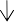 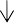 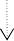 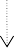 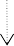 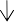 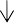 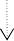 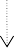 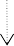 x (k )  ... 1  x (k )   ,1	11  112   213   3n   n	1(k 1)2 21x (k 1)   22x (k )   23x (k )  ... 2nx (k )  2,(1.1)x (k 1) 31 x (k 1)  32 x (k 1)  33 x (k )  ... 3x (k )  3,3⁝(k 1)n n11	2	3x (k 1)   n2	 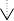 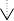 n   n ...  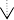 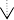  nnx (k )  n .В каждое последующее уравнение подставляются значения неизвестных, получен- ных из предыдущих уравнений, что показано в записи стрелками.Теорема о сходимостиТеорема (о достаточном условии сходимости метода Зейделя).Если для системыx  x  какая-либо норма матрицы меньше единицы,т.е.			( s  {1,2,3 } ), то процесс последовательных приближений сходится	кединственному решению исходной системыx (0) .Ax  bпри любом начальном приближенииЗаписывая (1.1) в матричной форме, получаемx (k 1) Lx (k 1)   Ux (k )    ,	(1.2)где L,U являются разложениями матрицы  :  0	00		0 11	1213	1n    21	00		0 2223	2n L  31320		0 ,	33	3n  . 		  				 n1	n2n3			nn Преобразуя (1.2) к виду процесса метода Зейделя:x  x   , получаем матричную форму итерационногоx (k 1)   E  L1 U x (k )   E  L1 .	(1.3)З а м е ч а н и я.Для обеспечения сходимости метода Зейделя требуется преобразовать системуAx  bк видуx  x  с преобладанием диагональных элементов в матрице  (см.метод простых итераций). Например, в системе2x1  x2 2 ,x1  2x2диагональные элементы преобладают, так как 22  1 , 2  1.Соотношения метода Зейделя (1.1) принимают видx (k )(k 1) 1(k 1) 2    2	 1,2x (k 1)   1	 1.2Выберем в качестве начального приближенияx (0)x (0) (0 ; 0)T(рис.1,а). Тогда(1)1    2     1  1 . Так как при этом2(0)2 0 , то вычислению(1)1соответствует дви-жение по горизонтали до пересечения с прямой, описываемой первым уравнением. Далее(1)2x (1)   1     1 2. Вычислению2(1)2соответствует движение по вертикали до пересече-ния с прямой, описываемой вторым уравнением. Продолжая вычисления, получаем(2)1x (1)	3    2    1  2	4 1  1 ,4(2)2x (2)   1	 1 2 1  1  98	8и т.д. В результате имеемпроцесс, сходящийся к точкеx   2 ; 56 T .5 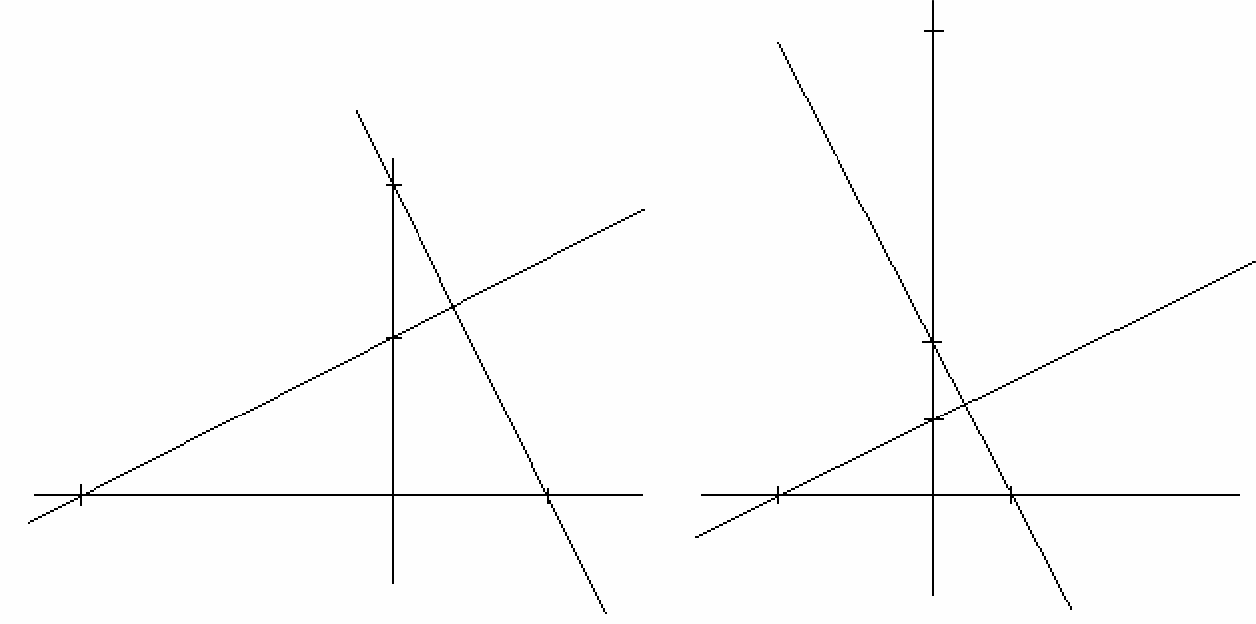 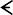 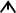 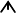 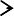 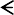 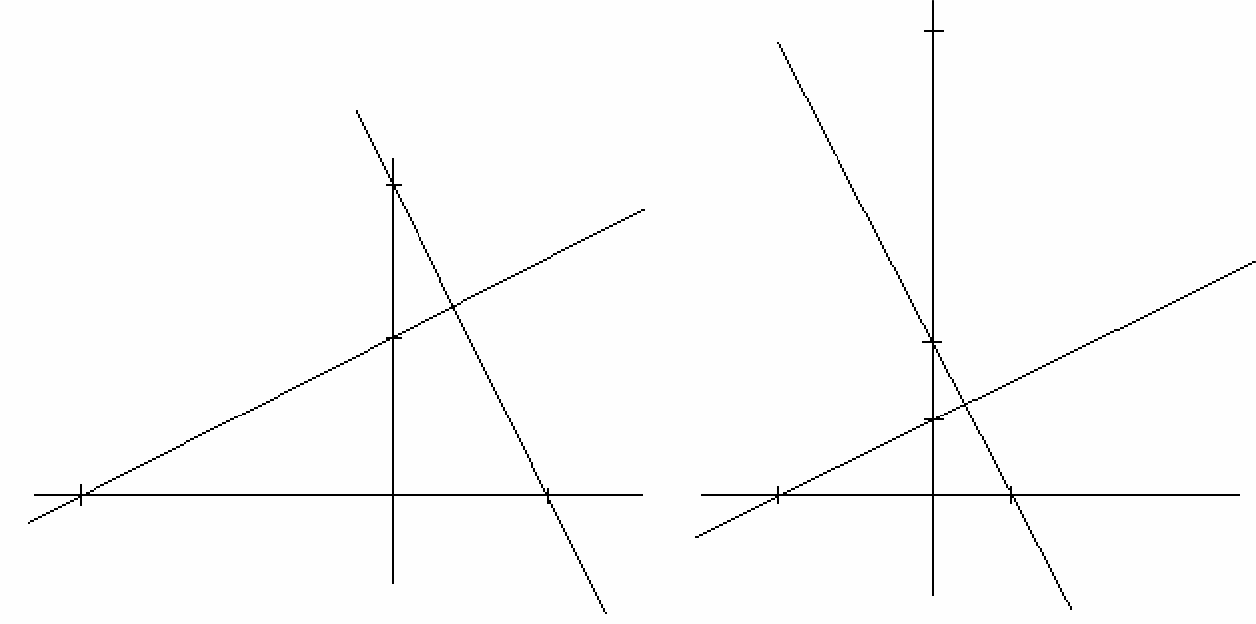 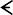 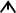 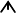 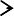 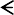 а	бРис. 1Переставим уравнения в системе:x1  2x2 2x1  x2 2 , 2 .В полученной системе диагональные элементы не преобладают. Уравнения метода Зейделя имеют вид(k 1) 1(k 1) 2 2x (k)  2 , 2x (k 1)  2 .Приx (0) (0 ; 0)Tполучаем(1)1 2 ,(1)2и т.д. В результате имеем рас-ходящийся процесс (рис. 1,б).Условие преобладания диагональных элементов является достаточным для схо- димости, но не является необходимым.Процесс (1.1) называется последовательным итерированием, так как на каждой итерации полученные из предыдущих уравнений значения подставляются в последую- щие. Как правило, метод Зейделя обеспечивает лучшую сходимость, чем метод простых итераций (за счет накопления информации). Метод Зейделя может сходиться, если расхо- дится метод простых итераций, и наоборот.При расчетах на компьютере удобнее пользоваться формулой (1.3).Преимуществом метода Зейделя, как и метода простых итераций, является егосамоисправляемость.Метод Зейделя имеет преимущества перед методом простых итераций, так как он всегда сходится для нормальных систем линейных алгебраических уравнений, т.е. та- ких систем, в которых матрица A является симметрической и положительно определен- ной. Систему линейных алгебраических уравнений с невырожденной матрицей A  всегдаможно преобразовать к нормальной, если ее умножить слева на матрицу AT . Таким об-разом, система  AT Ax  AT b является нормальной, а матрица AT A - симметрической.